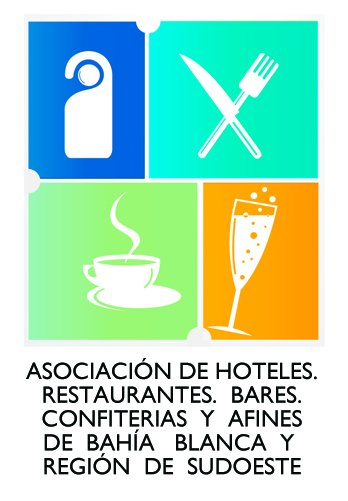 NEWSLETTER N°13Viernes 6 de Julio de 2012LOCALES / NACIONALESFilial Bahía BlancaReunión Región Provincia de Buenos Aires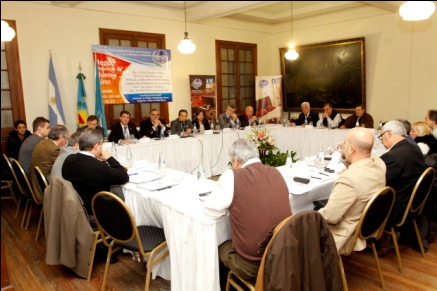 Representantes de 14 Filiales que conforman la Región Provincia de Buenos Aires de la Federación Empresaria Hotelera Gastronómica de la República Argentina (FEHGRA), se reunieron en Bahía Blanca el pasado Jueves 5, en las instalaciones del histórico Club Argentino para dar continuidad al trabajo institucional y debatir sobre los temas de actualizaciones en Fiscalidad y Tributación, Informalidad del Sector, Aumento en la tarifa del agua, informe sobre lo actuado en la Comisión de Política Laboral, Categorización y Recategorización Decreto 659, entre otros.AHT avanza en el desarrollo del Programa de Ecoetiquetado de Hotelería ResponsableEl 2 de julio pasado, el equipo de asesores locales en Hotelería Sustentable de AHT, concretó un encuentro de trabajo con la Lic. María Soledad Pereira, técnica de IRAM y Jorge Vallina Crespo, profesional de Formagrupo de España- vía teleconferencia-con el objetivo de seguir avanzando en el desarrollo de un protocolo de ecoetiquetado de gestión sustentable en el sector hotelero. Ver más en: http://www.turismo530.com/noticia_ampliada Comienza Caminos y Sabores 2012, hasta el 9 de julio, en La Rural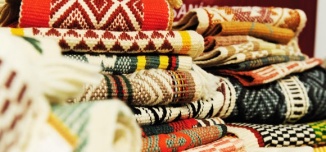 Los Talleres de Elaboración de Alimentos Regionales de Caminos y Sabores permiten aprender a cocinar productos que definen nuestra identidad. La feria abre desde mañana viernes 6 y hasta el 9 de julio, en La Rural.Avanzan a pasos acelerados los preparativos de Caminos y Sabores, la feria que se llevará a cabo en pocos días, del viernes 6 al lunes 9 de julio, de 12 a 21 en La Rural, organizada por Ferias y Exposiciones Argentinas S.A. Mientras se arman los stands y llegan los expositores de cada región del país -como el Embajador Misionero que ya está estacionado en el predio-, también se alistan las demás actividades, como los Talleres de Alimentos Regionales, una propuesta que le da la posibilidad a los asistentes de entrenarse en elaboraciones típicas de la Argentina. Ver más en : http://hostnews.com.ar/articulo/index.php/news/3856/39/Comienza-Caminos-y-Sabores-2012 LOCALES / NACIONALESEl 99,7% de los visitantes al área Cataratas del Parque Nacional Iguazú recomendará a sus conocidos visitar el mismo y un 71% de ellos manifestaron que sus expectativas se vieron superadas, al ser consultados acerca de la evaluación global de su visita. Estos datos ratifican las valoraciones positivas arrojadas por las mediciones de los últimos años. Más información en: http://www.turismo530.com/noticia_ampliada El 99,7% de los turistas recomiendan visitar el Parque Nacional Iguazú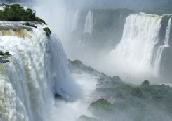 